Faculty Senate Technology Meeting Agenda: Jan. 26, 2016Correction/Finalization of Minutes for Dec. 8, 2105Chair’s AnnouncementsUpdate on placing a FSTC member on the Student Tech Fee Committee Matt Hagood: faculty volunteers for the WebEx / Adobe Connect
(cloud) trial neededAny Other Business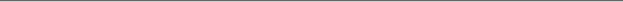 